Propozycja zabaw i zadań na dzisiejszy dzień 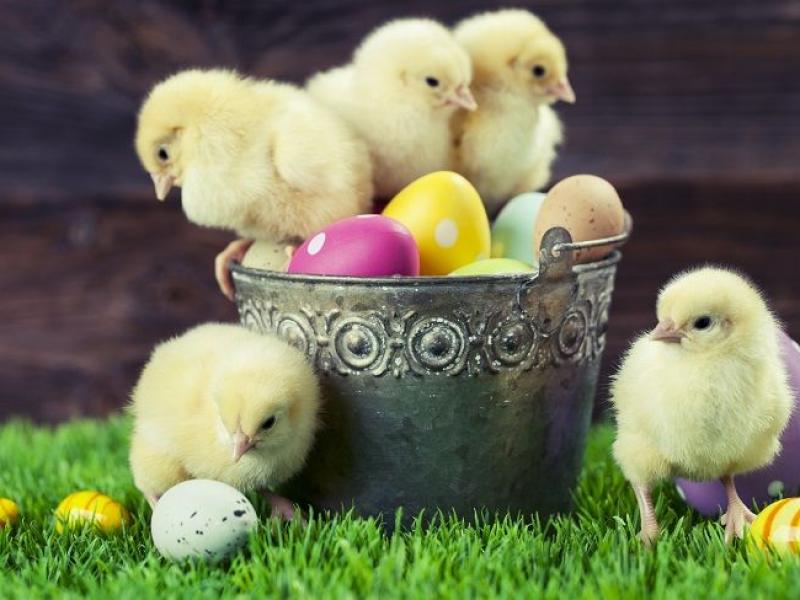 Liczymy kurczątka Powitanka rymowanka„Mało nas, mało nas
chodźcie do nas wszyscy wraz.
Krok do przodu i krok w tył,
żeby dzień wesoły był”.WIELKANOCNY ZAJĄCZEKZadanie 1.Otóż, kiedy siedziałem u was wieczorem, zauważyłem, że macie nierozwiązane zagadki. Proszę, abyście je rozwiązali razem z rodzicamiRozwiązywanie zagadek.Obejrzenie krótkiego filmu dotyczącego „ Tradycji Wielkanocnych”https://www.youtube.com/watch?v=giRwxyKTXcgProponujemy dla chętnych wykonać wianuszek wielkanocny z dostępnych w domu materiałów. Przesyłamy propozycję .https://www.youtube.com/watch?v=WkXhLIrA9ScKolorowanie według własnego pomysły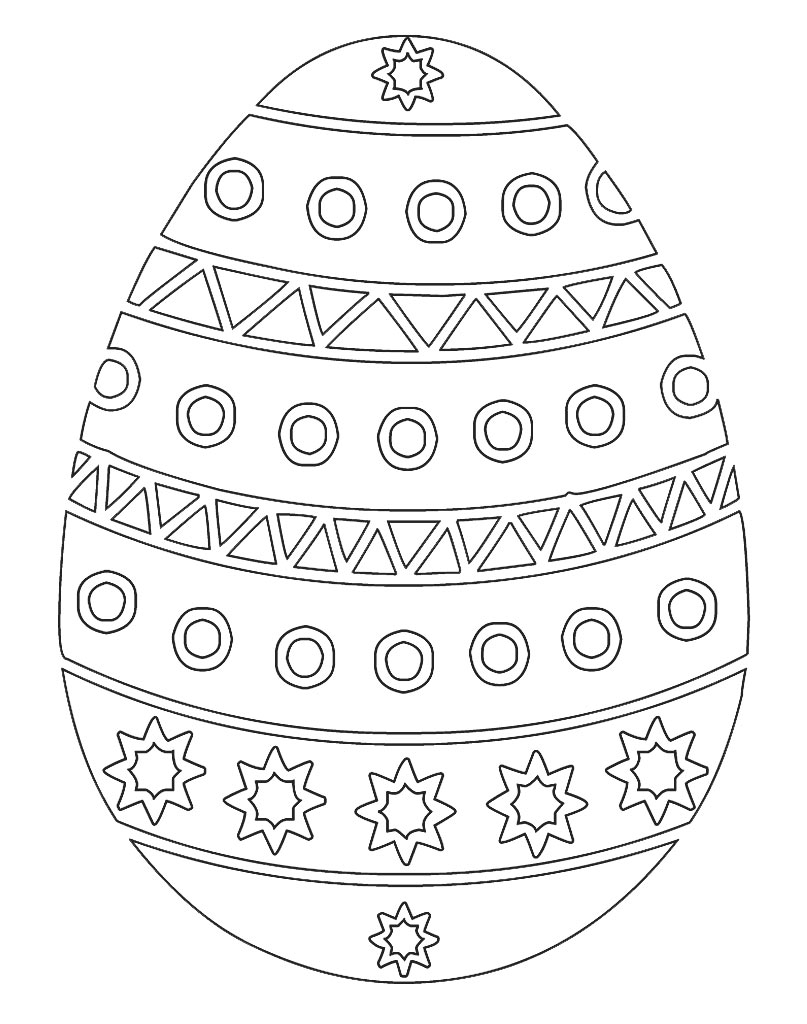 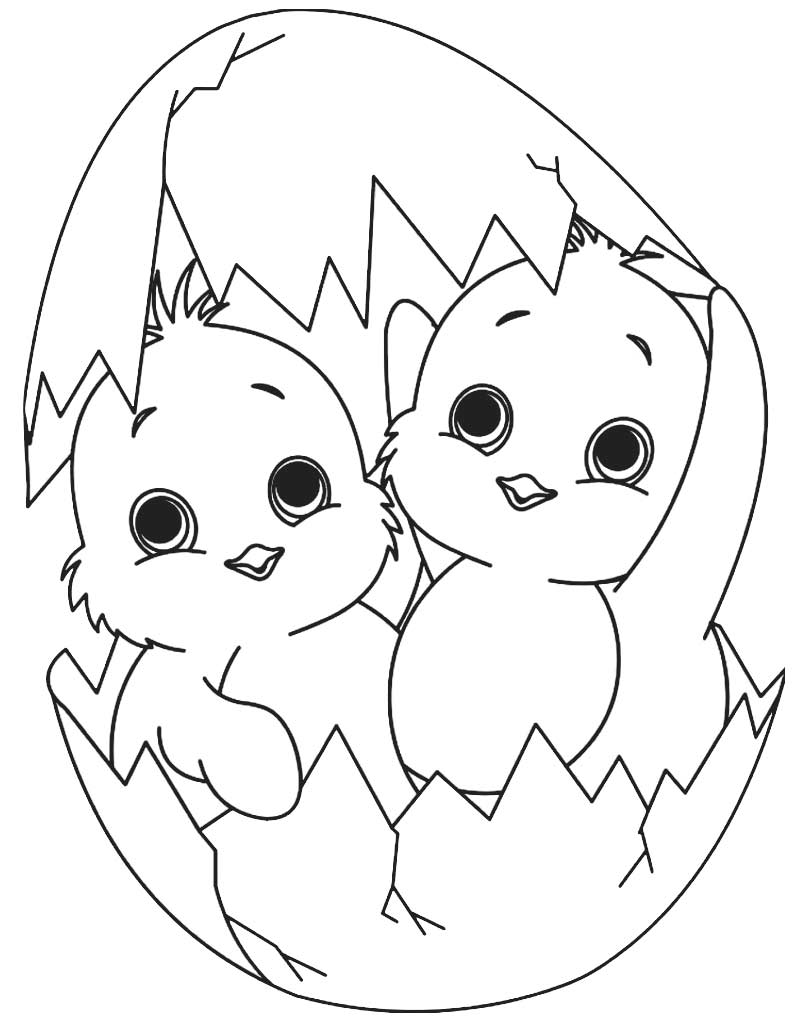 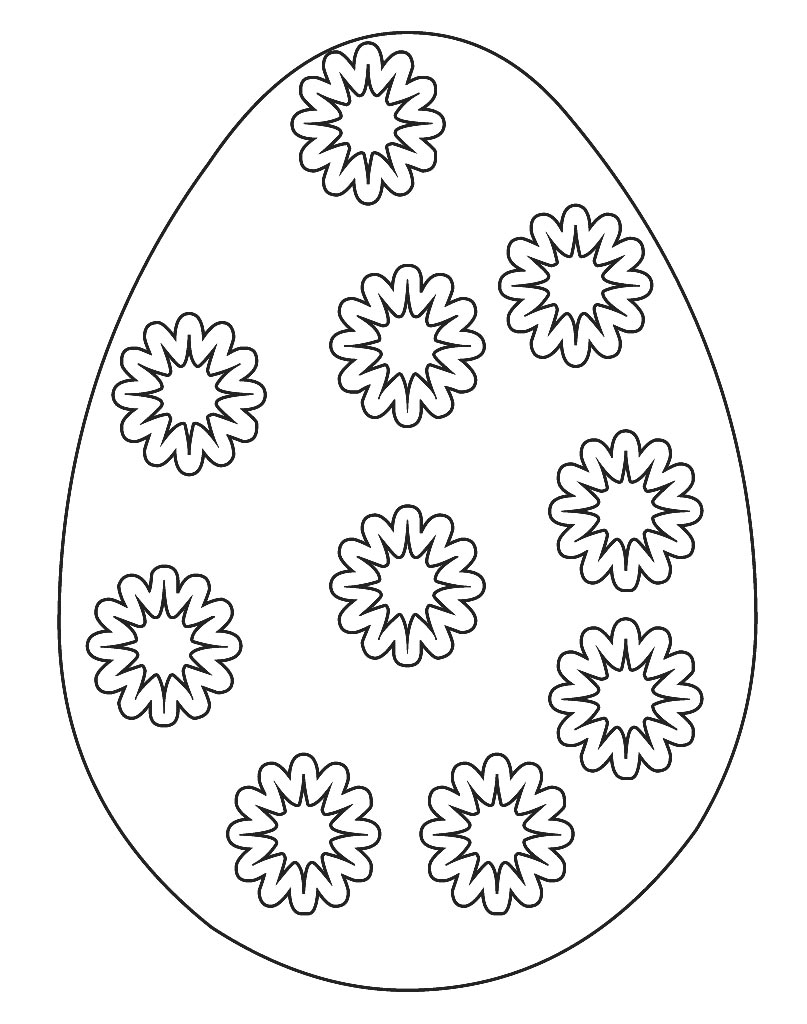 Co to za gałązka,co kotków ma bez likui chociaż nie zamruczymiła jest w dotyku?Jeden taki dzieńw całym roku mamy,że gdy nas obleją,to się nie gniewamy.Ukrywa w Wielkanoc słodkości różne,więc każde dziecko na niego czeka.Zobaczyć go jednak – wysiłki to próżne,bo on susami – kic! Kic! Ucieka.Mały, żółty ptaszekz jajka się wykluwa,zamiast piór ma puszek,więc jeszcze nie fruwa.